WOJEWÓDZTWO ………………………………………………………………………… Szkoła -……………………………………………………….…………..………………………………………………….………………………………………….. w …………………………………………………………Imię i nazwisko ucznia …………………………………………………………………………………………………………….. Klasa …………….Uwaga!- Na rozwiązanie wszystkich zadań części I etapu centralnego masz 90 minut- Pamiętaj, że odpowiedzi udzielasz długopisem w kolorze niebieskim lub czarnym- Nie można używać ołówków ani korektorów (za ich stosowanie Twoja praca zostanie zdyskwalifikowana i za całość otrzymasz 0 pkt.)- Dopuszcza się możliwość poprawek w jedyny sposób – należy skreślić część wypowiedzi i obok napisać nową, do oceny- Mazanie, poprawianie wypowiedzi (zwłaszcza dat czy nazwisk) jest niedopuszczalne i przy ocenianiu wypowiedzi będzie pomijane.- Na ostatniej stronie arkusza masz brudnopis, który nie będzie podlegał ocenie….. Zadanie 1. (0-1)Źródło: https://pl.wikipedia.org/wiki/Sztuka... ….. Zadanie 2. (0-3)Do danych rzeźb starożytnej Grecji (oryginałów lub rekonstrukcji) dopisz w pkt. „a” – kogo one obrazują (jak się nazywają) oraz kto jest ich autorem (w „b”):Źródło: https://wikipedia.pl………. /4 Suma pkt. za zadania 1-2……. Zadanie 3. (0-1)Wpisz, jakiego stylu architektonicznego dotyczą poniższe ilustracje:Źródło: https://www.google.com/search?q=style+architektoniczne...….. Zadanie 4. (0-3)					   Mapa do zadań 4. i 5. Rozpad JugosławiiŹródło: https://pl.wikipedia.org….. Zadanie 5. (0-2). Uzupełnij poniższy tekst dotyczący powstania Jugosławii:W 1918 r. proklamowano powstanie Królestwa SHS - …………………………………………………………… …………………………………………………… i ……………………………………………………… (a) z połączenia Serbii, ………………………………………………………………… (b) oraz posiadłości odebranych monarchii austro – węgierskiej. W …………………… (c) roku państwo zmieniło nazwę na Jugosławia. Podczas II wojny światowej została ona najechana w roku ……………………… (d) przez państwa osi.………. /6 Suma pkt. za zadania 3-5Zadanie 6. (0-5)Mapa Rzeczypospolitej w XVII wieku.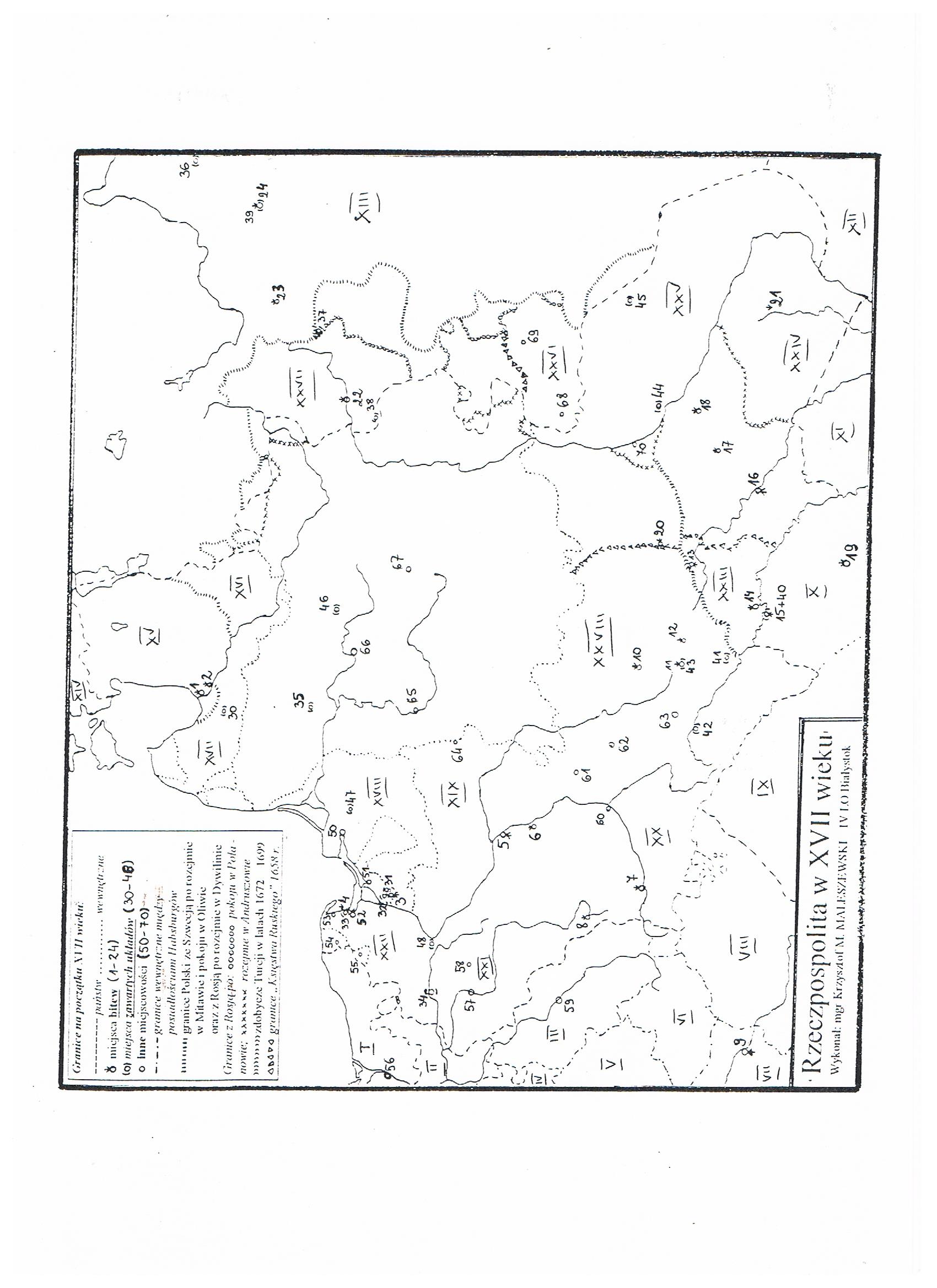 ….. 6.1. (0-2) Jakimi cyframi rzymskimi zostały oznaczone na mapie następujące obszary:a/ Inflanty Polskie - …………………	b/ Prusy Królewskie - …………………c/ Zadnieprze - …………………		d/ Wołyń - …………………		e/ Morawy - …………………….. 6.2. (0-3) Jakimi liczbami arabskimi zostały oznaczone na mapie miejscowości, pod którymi Polacy stoczyli bitwy w XVII w. i po myślniku podaj rok (lata) tej bitwy:a/ pod Zborowem - ……… - ………………………	b/ pod Kircholmem - ……… - ………………………c/ pod Warką - ……… - ………………………	d/ pod Smoleńskiem - ……… - ………………………Zadanie 7.Informacja: Stowarzyszenie Edukacyjno – Oświatowe COPTIOSH w Białymstoku ma swoją siedzibę przy ul. Gen. … (A), która wcześniej nosiła nazwę Gen. … (B). Zmiana nastąpiła niedawno na skutek ustawy dekomunizacyjnej nazw polskich ulic.Biogram 1: Generał … (B) żył w latach 1896-1980. Służył w Legionach, a od 1918 r. w Wojsku Polskim. W kampanii wrześniowej – jako oficer bez przydziału – nie uczestniczył. Internowany przez władze sowieckie, wyraził chęć współpracy z Armią Czerwoną. W lipcu 1942 r. wystąpił z Polskich Sił Zbrojnych i odmówił ewakuacji z ZSRR do … (C). W 1943 r. organizował w ZSRR Pierwszą Dywizję Piechoty im. … (D). Dowodził nią w bitwie pod … (E) 12-13 X 1943 r.Biogram 2: Generał … (A) żył w latach 1873-1960. W czasie I wojny światowej od 1916 r. dowodził II Brygadą Legionów. Na jej czele przebił się do Rosji i po połączeniu z II Korpusem Polskim w Rosji stoczył bitwę z Niemcami pod … (F) w maju 1918 r. Po przedostaniu się do Francji zorganizował tam Armię Polską, z którą powrócił do kraju. Po przewrocie majowym został odsunięty od czynnej służby. Od 1939 r. przebywał na emigracji, pełniąc m.in. funkcję ministra w rządzie gen. …(G).….. 7.1. (0-3) Uzupełnij brakujące dane w informacji i obu biogramach (oznaczonych literami A-G):A – (imię i nazwisko) - ………………………………………………………………………………………………………………B – (imię i nazwisko) - ………………………………………………………………………………………………………………C – (kraj) - ……………………………… D – (imię i nazwisko) - ……………………………………………………………(miejscowości:) E – …………………………………………………… F –  ………………………………………………………G – (imię i nazwisko) - ………………………………………………………………………………………………………………….. 7.2. (0-1) Litery opisanych generałów polskich A i B wstaw prawidłowo pod właściwym zdjęciem:………. /9 Suma pkt. za zadania 6-7       Zadanie 8.….. 8.1. (0-4) Rozwiąż poniższą krzyżówkę:PODSTAWOWA PERIODYZACJA DZIEJÓW LUDZKOŚCI - ŚREDNIOWIECZE….. 8.2. (0-2) Uzupełnij poniższe wyjaśnienie hasła głównego krzyżówki:Hasło główne krzyżówki: ......................................................................... (a) - stolica cesarstwa ................................................................. (b), zdobyta przez ................................................... (c) w ..................... (d) roku – co jest jedną z dat końca epoki średniowiecza.……. Zadanie 9 (0-3)Podaj nazwy – a po myślniku rok – przywilejów szlacheckich w Polsce, których poniżej zamieszczono fragmenty tekstów i/lub opisy:A - …………………………………………………………………… - ……………………… - zachowanie praw słusznych i godnych podług rady biskupów i baronów [...] wykluczając uciski i nienależne podatki [pierwszy znany przywilej ziemski dla rycerstwa polskiego]B - …………………………………………………………………… - ……………………… - gwarantował m.in. wykup szlachcica z niewoli zagranicznej, żołd w wysokości trzech grzywien od kopii w czasie wyprawy zagranicznej, niepowierzanie zamków obcokrajowcom.C - …………………………………………………………………… - ……………………… - szlachta mogła usuwać "krnąbrnych i nieużytecznych" sołtysów; ograniczenie wychodźstwa chłopów z ziemi; taksy wojewodzińskie – ceny produktów rzemieślniczych ustalane przez wojewodę………. /9 Suma pkt. za zadania 8-9….. Zadanie 10. (0-4)Wielka Emigracja popowstaniowa.W 1831 roku powstały we Francji 3 emigracyjne organizacje polskie, obozy: KTEP, obalony już po miesiącu działania, a po nim – KNP. Zaczął także działać – niezależnie od KNP – obóz „Hotelu Lambert”. W 1832 r. od KNP najpierw odłączyło się TDP, aż w końcu sam KNP rozpadł się, a w jego miejsce w 1833 r. powstała ZL, zaś po fiasku nowego powstania w kraju – MP, działająca w latach 1834-38. Natomiast od TDP oderwały się: w 1835 r. GLP (działające w Anglii) oraz w 1837 r. – ZEP. Natomiast w kraju, pod wpływem m.in. emisariuszy emigracyjnych, powstały organizacje spiskowe, np.: SLP – działające (w latach 1835-37) pod wpływem MP, ZNP (w latach 1839-50) i Komitet Poznański – pod wpływem TDP.Rozwiń skrótowce wymienione w tekście:a/ KTEP - ……………………………………………………………………………………………………………………………………b/ KNP - ……………………………………………………………………………………………………………………………………c/ TDP - ……………………………………………………………………………………………………………………………………d/ ZL - ……………………………………………………………………………………………………………………………………e/ MP - ……………………………………………………………………………………………………………………………………f/ GLP - ……………………………………………………………………………………………………………………………………g/ ZEP - ……………………………………………………………………………………………………………………………………h/ SLP - ……………………………………………………………………………………………………………………………………i/ ZNP - ……………………………………………………………………………………………………………………………………….. Zadanie 11. (0-2)Wpisz nazwy poniższych organizacji międzynarodowych, powstałych w XX w., ukazanych na mapach poniżej.………. /6 Suma pkt. za zadania 10-11….. Zadanie 12. (0-2) Do podanego każdego opisu dopisz pojęcie z historii starożytnej, którego on dotyczy:….. Zadanie 13. (0-3)Wpisz, o których filozofach greckich jest mowa poniżej:Starożytni Grecy – twórcami filozofii:a/ początki filozofii - w VI w. p.n.e. w Jonii na wybrzeżach Azji Mniejszej, z najwybitniejszym filozofem jońskim - ……………………………………… z Miletu, wg którego podstawą wszechświata jest wodab/ ……………………………………… - twórca pojęcia atomu, najmniejszej niepodzielnej cząstkic/ sofiści z V w. p.n.e. - dali początek retoryce, zaprzeczali istnieniu Dobra Absolutnego, dobro i prawda są pojęciami względnymi, z największym z nich - ……………………………………………………      z Abderyd/ ……………………………………… z końca V w. p.n.e. - przeciwnik sofistów (Dobro Absolutne istnieje i człowiek powinien dążyć do niego, krytyk demokracji, nauczyciel metody rozmowy i dyskusji) oraz dwaj jego uczniowie:d1/ ……………………………………… - założyciel szkoły w Gaju Akademosa - stąd Akademia; twórca filozofii idealistycznej - pojęcia świata idei, idealnegod2/ ……………………………………… - założyciel szkoły w ogrodach Lykejonu - stąd Liceum; twórca psychologii; głosiciel istnienia równolegle dwóch form - materii (ciała) i psyche (ducha).………. /5 Suma pkt. za zadania 12-13….. Zadanie 14. (0-2)Uporządkuj wszystkie poniższe wydarzenia chronologiczne okresu powstania listopadowego 1830 roku, od pierwszego z nich (1) do ostatniego (5):….. Zadanie 15. (0-3)Wojny punickie. Do danego opisu wpisz (wstaw cyfrę), która to była wojna punicka oraz w ostatniej kolumnie – w jakich latach ona trwała:….. Zadanie 16. (0-2)Podpisz herby - których polskich rodów magnackich są poniżej zaprezentowane herby. Odpowiedzi wybierz spośród: Braniccy (herbu Gryf), Koniecpolscy (herbu Pobóg), Leszczyńscy (herbu Wieniawa), Potoccy (herbu Pilawa), Radziwiłłowie (herbu Trąby), Rzewuscy (herbu Krzywda), Sapiehowie (herbu Lis), Tarnowscy (herbu Leliwa).………. /7 Suma pkt. za zadania 14-16….. Zadanie 17. (0-2)Wpisz, o jakich pojęciach z historii XIX-wiecznej, jest mowa poniżej:………. /2 Suma pkt. za zadanie 17Liczba punktów:………………… Podpisy Komitetu Głównego: Spr.: ……………………………… Wer.: …………………………… 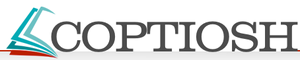 Liczba punktów: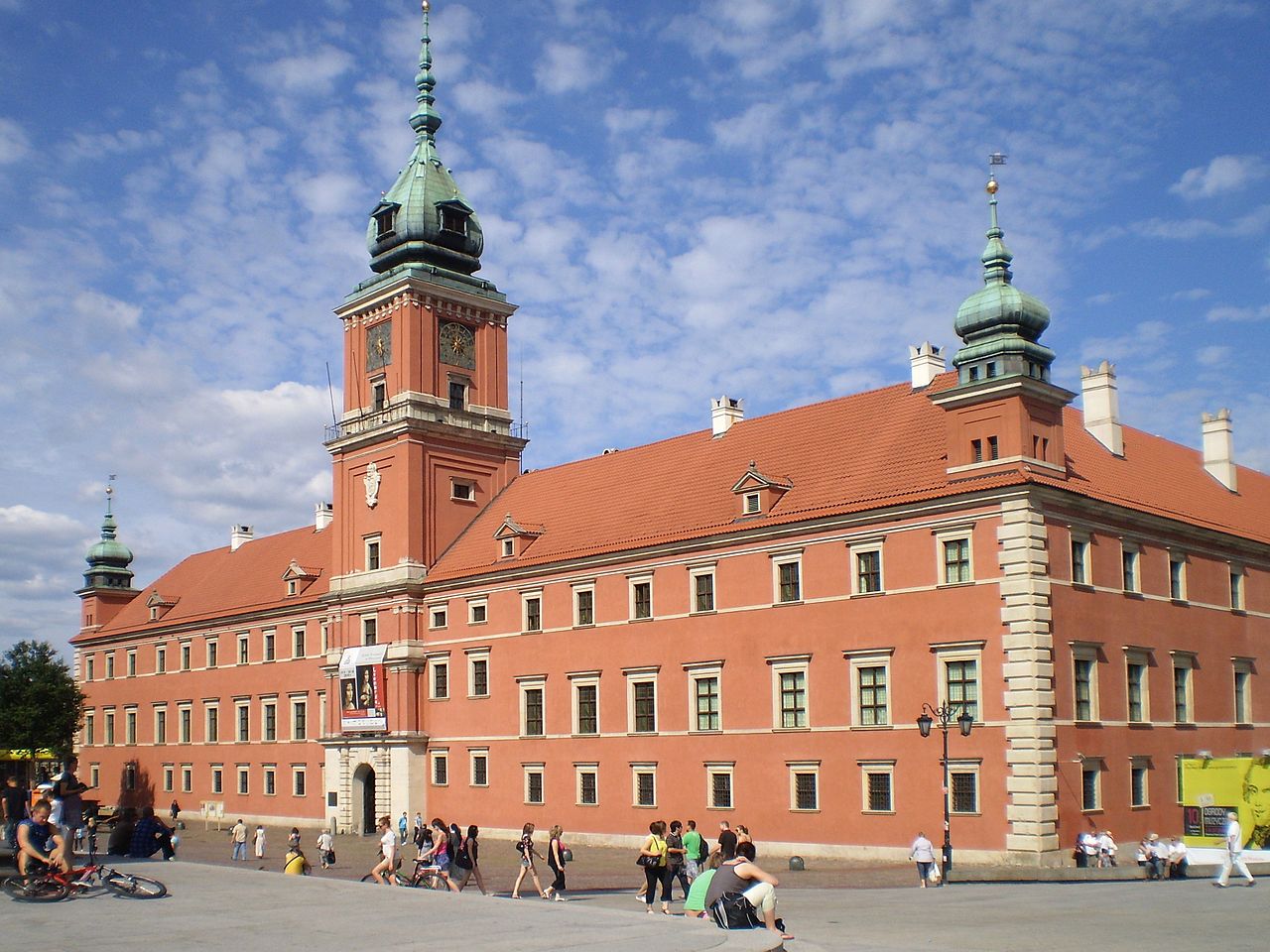 1.1. Podaj nazwę budowli ukazanej obok:…………………………………………………………………………………………1.2. W jakim polskim mieście ona się znajduje: ………………………………………………………………………………………1.3. W jakim stylu architektonicznym jest fasada tej  budowli:…………………………………………………………………………………………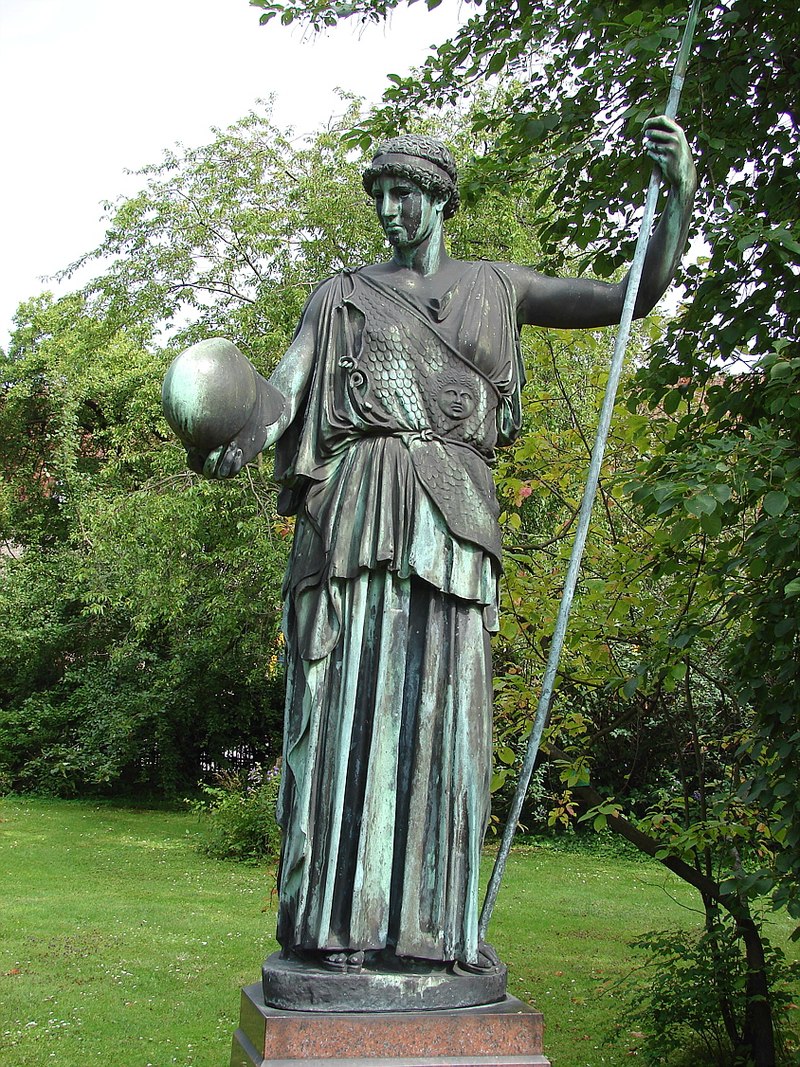 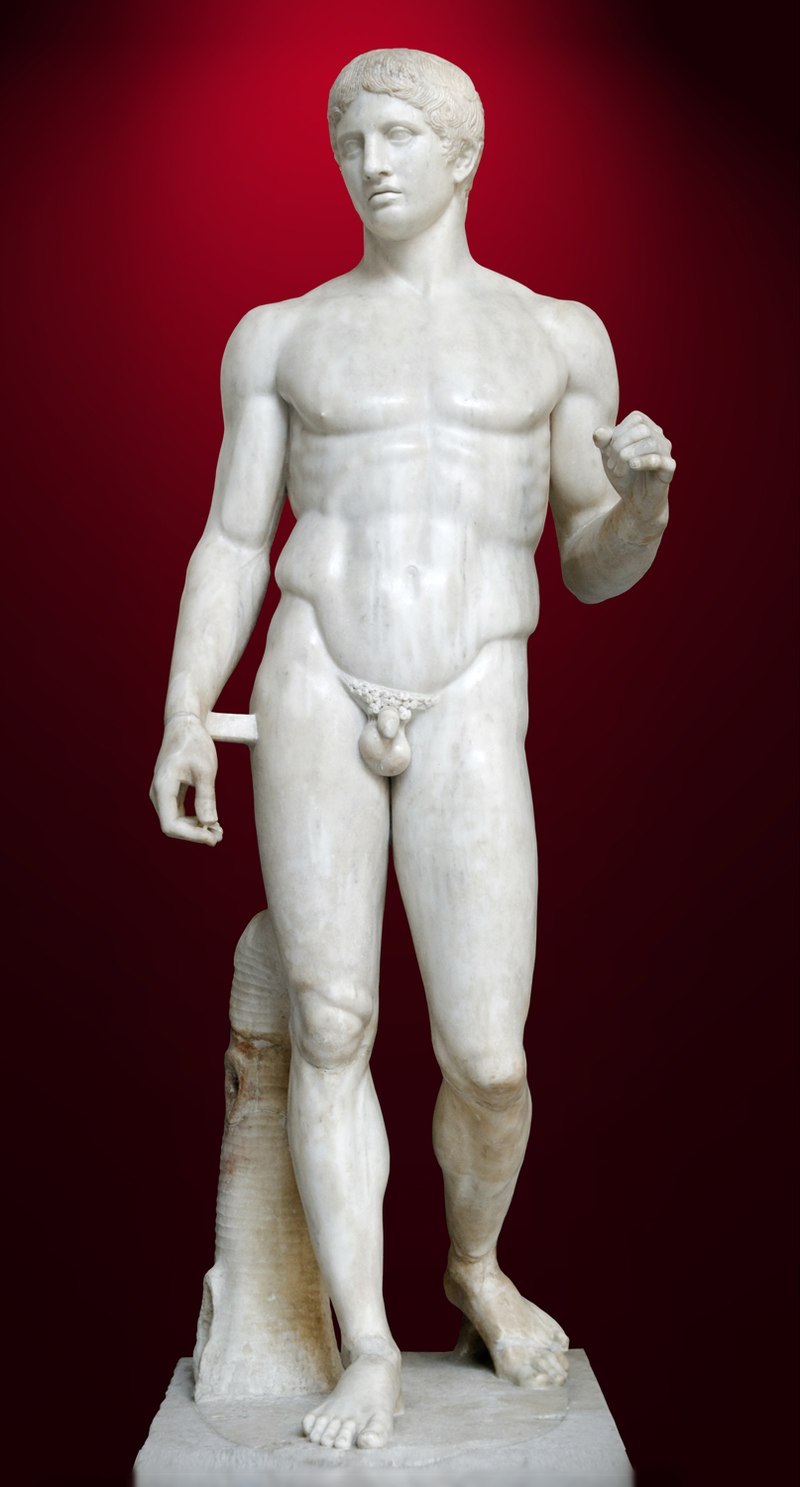 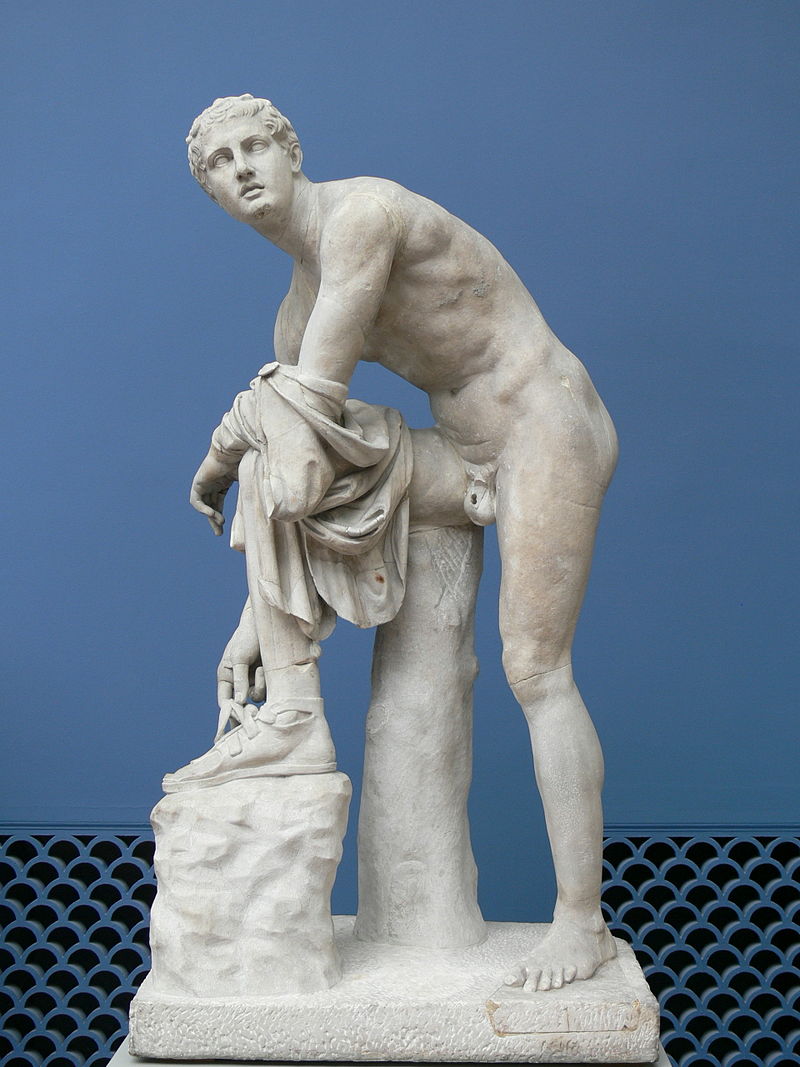 A1-A2-A3-B1-B2-B3-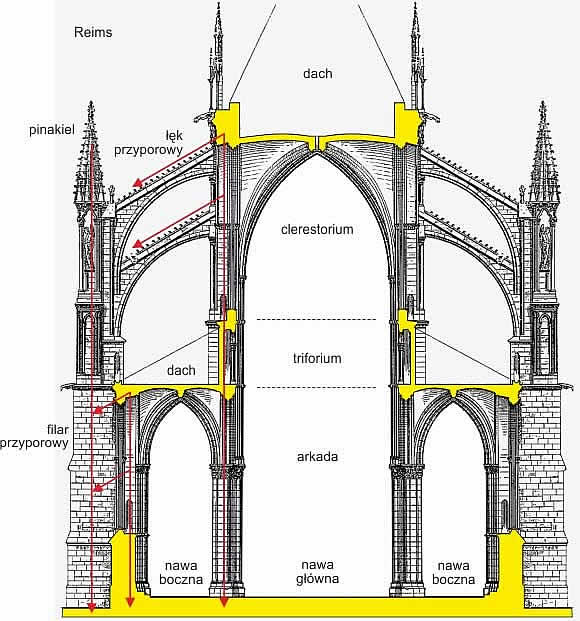 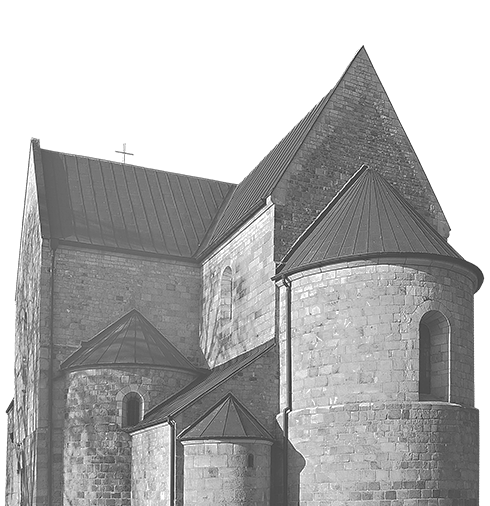 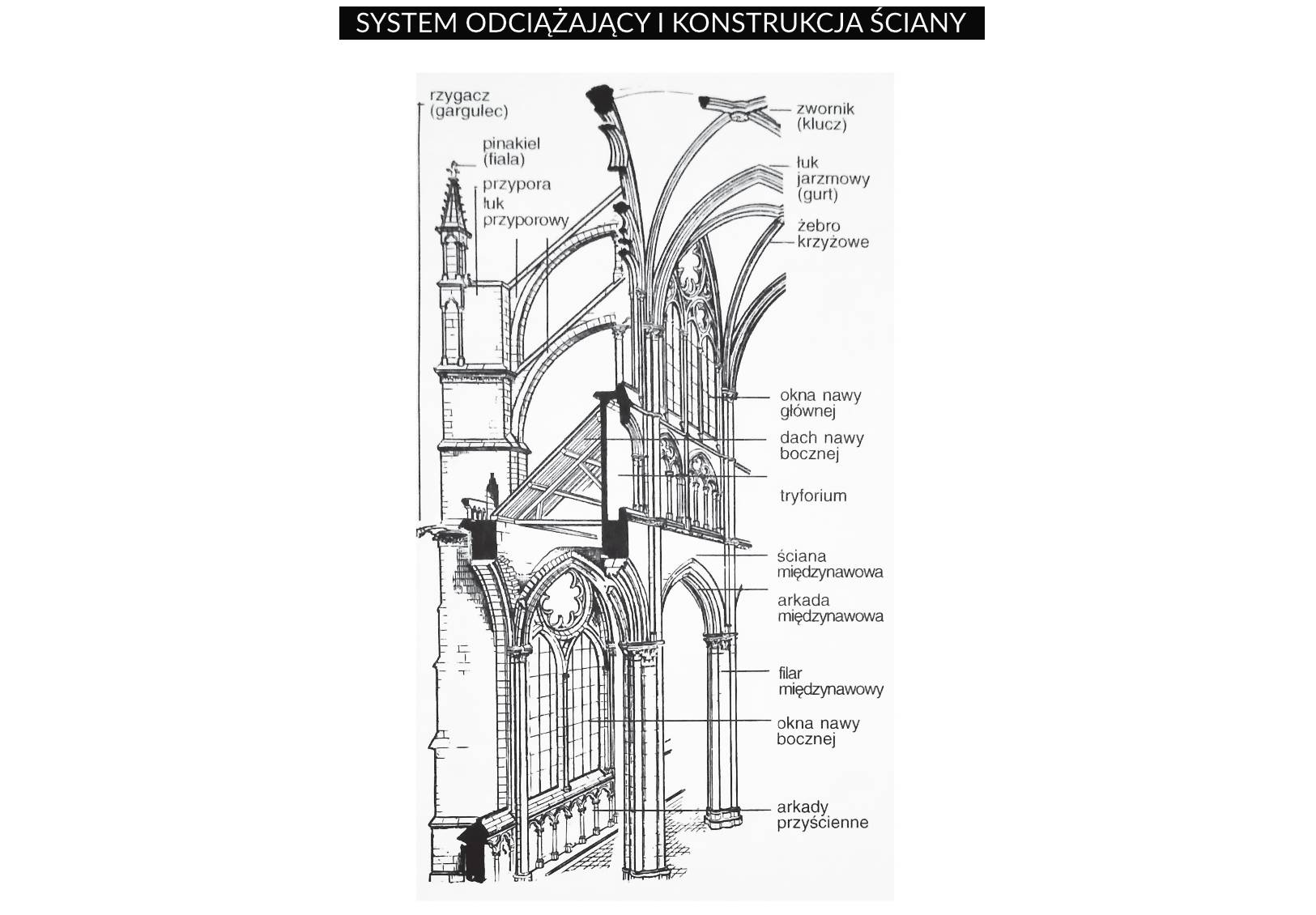 A-B-C-4.1. Wpisz nazwy 4 państw powstałych po rozpadzie Jugosławii:………………………………………………………………………………………… - A ………………………………………………………………………………………… - B………………………………………………………………………………………… - C………………………………………………………………………………………… - D4.2. Jak nazywa się wskazane na mapie państwo i w którym roku oderwało się ono od Serbii   a1/ Państwo: ……………………………………… a2/ rok: ………………………4.3. Jak nazywa się wskazane na mapie państwo i w którym roku oderwało się ono od Serbii   b1/ Państwo: ……………………………………… b2/ rok: ………………………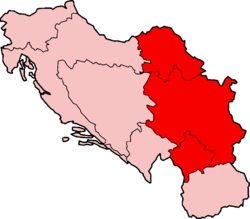 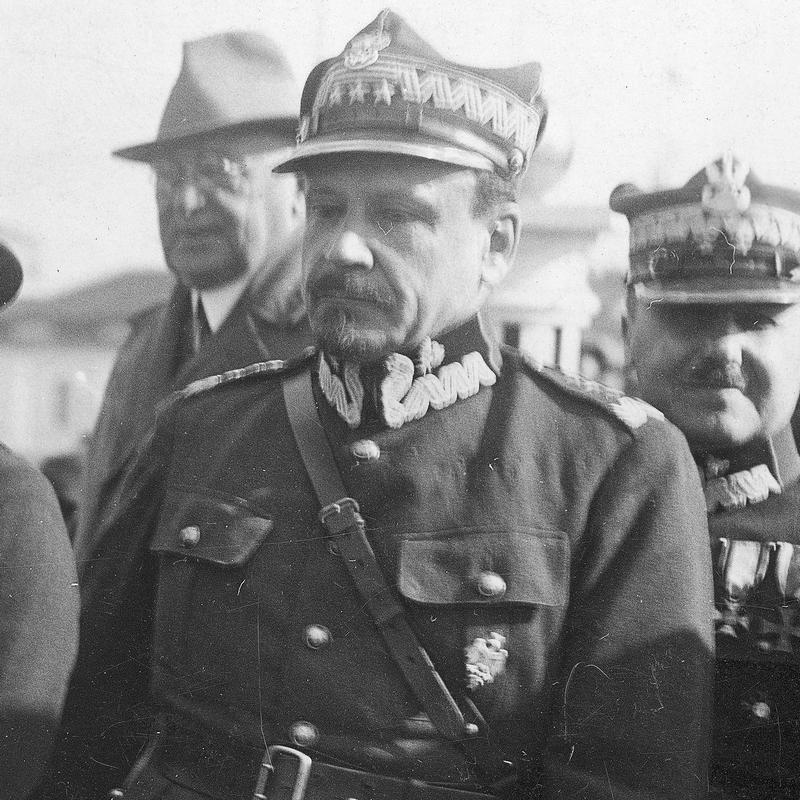 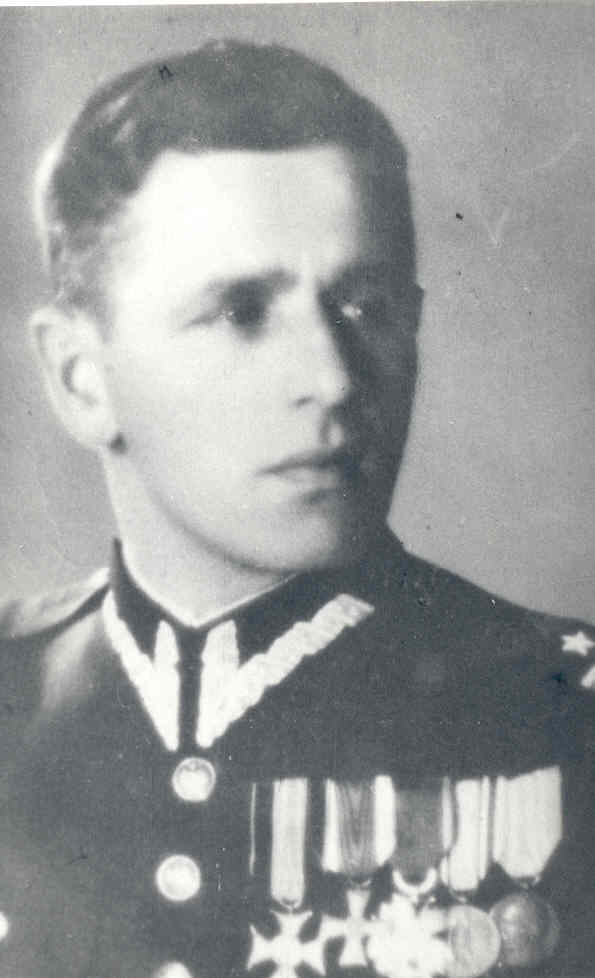 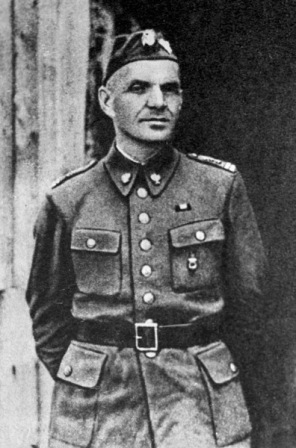 1/ - ………2/ - ………3/ - ………1- Tak nazywano NormanówX2- Odkrył Amerykę (imię i nazwisko)3- Wydał jako pierwszy drukiem Biblię4- Miejsce zawarcia pokoju Chrobrego z Niemcami5- Pierwszy król niemiecki koronowany na cesarza6- rycerze zakonni sprowadzeni przez Konrada Mazow.7- Miejsce zwycięstwa Mieszka I nad Niemcami 972 r.8- Przyjęła go Polska za Mieszka I w 966 r.X9- krucjaty średniowieczne10- miejsce zjazdu Chrobrego z Ottonem III11- najechali na Europę z Azji w XIII w.X12- zwycięska bitwa Krzywoustego z Niemcami 1109 r.13- założyciel islamuX14- odnowił cesarstwo rzymskie jako pierwszy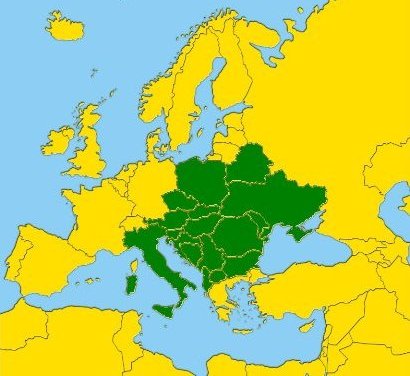 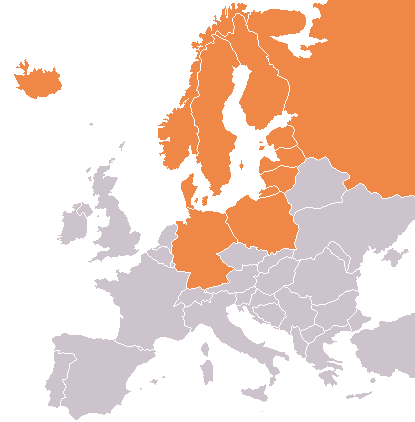 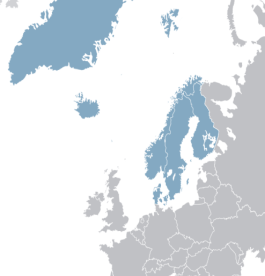 a/b/c/staroegipski zbiór (zapisywany na zwojach papirusu) prawie 200 rozdziałów obejmujących magiczne teksty, rysunki             i pieśni, mających ułatwić zmarłemu przejście do raju a/ w starożytnej Grecji mąż zaufania, wybierany w sytuacji konfliktowej w celu zaprowadzenia porządku w państwieb/ główny organ władzy w oligarchii spartańskiej, składający się z dwóch królów oraz gerontów - starszych obywatelic/ a/J. Chłopicki zostaje dyktatorem powstaniab/Komitet Wykonawczy Rady Administracyjnej przyjmuje nazwę Rządu Tymczasowego, którego prezydentem zostaje A. J. Czartoryski, a dowódcą wojskowym gen. J. Chłopickic/Mikołaj I wydaje odezwę do Polaków z żądaniem bezwarunkowego poddania się jego woli informując, iż pertraktacji nie będzied/Powstaje Towarzystwo Patriotycznee/Śmierć sześciu generałów (S. Potockiego, T. Siemiątkowskiego, S. Trębickiego, Haukego, Blumera i J. Nowickiego)a/bohaterska obrona Kartaginy, zrównanie jej z ziemią, sprzedając mieszkańców w niewolęb/pokój zmuszający Kartaginę do oddania Rzymowi wybrzeży hiszpańskich, zapłacenia olbrzymiej kontrybucjic/zmuszenie Kartaginy do: oddania Sycylii, Sardynii i Korsyki, zapłacenia wielkiej kontrybucji oraz drastycznego ograniczenia okrętów wojennych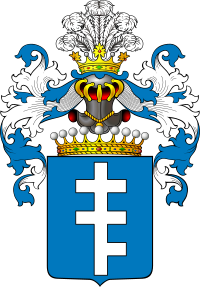 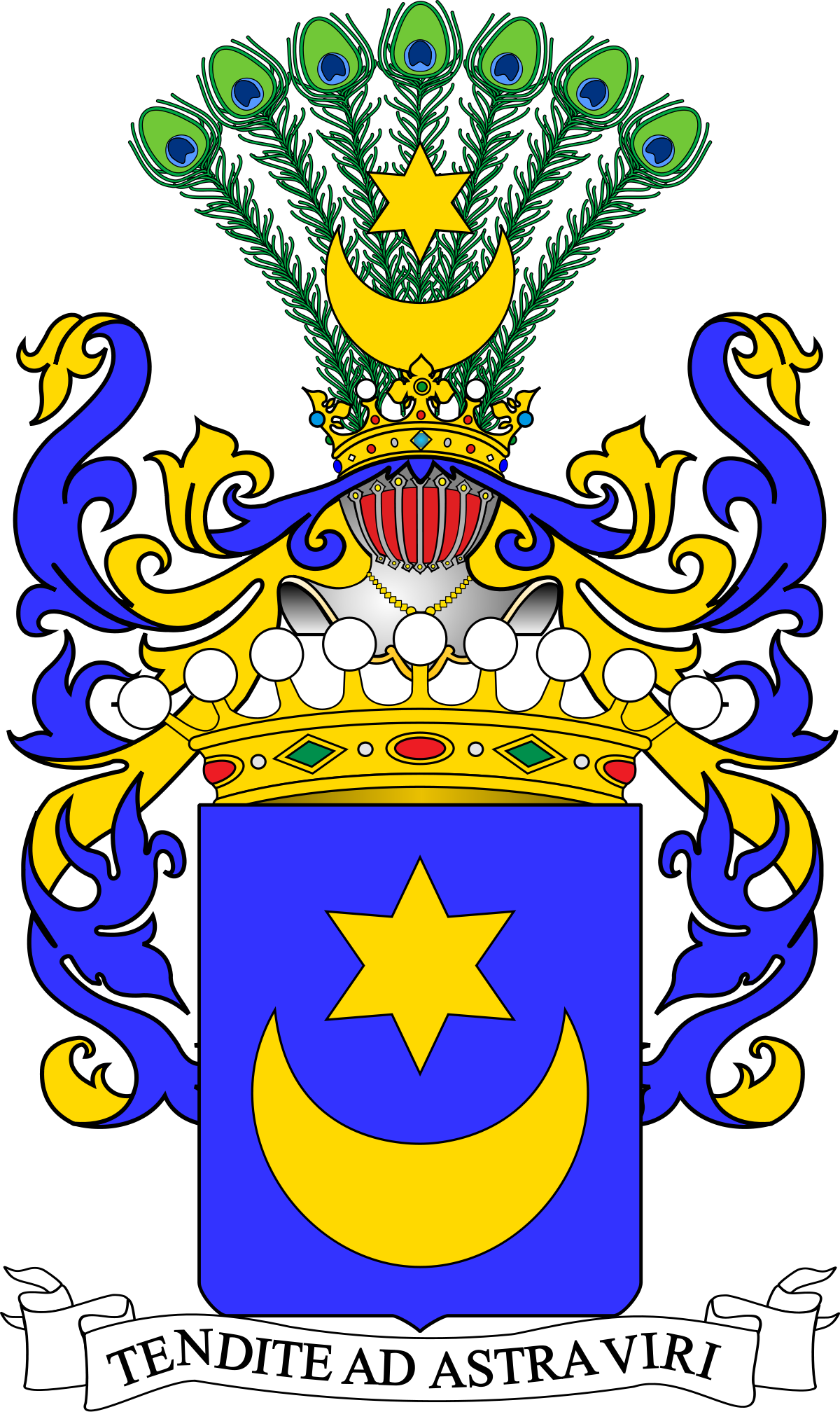 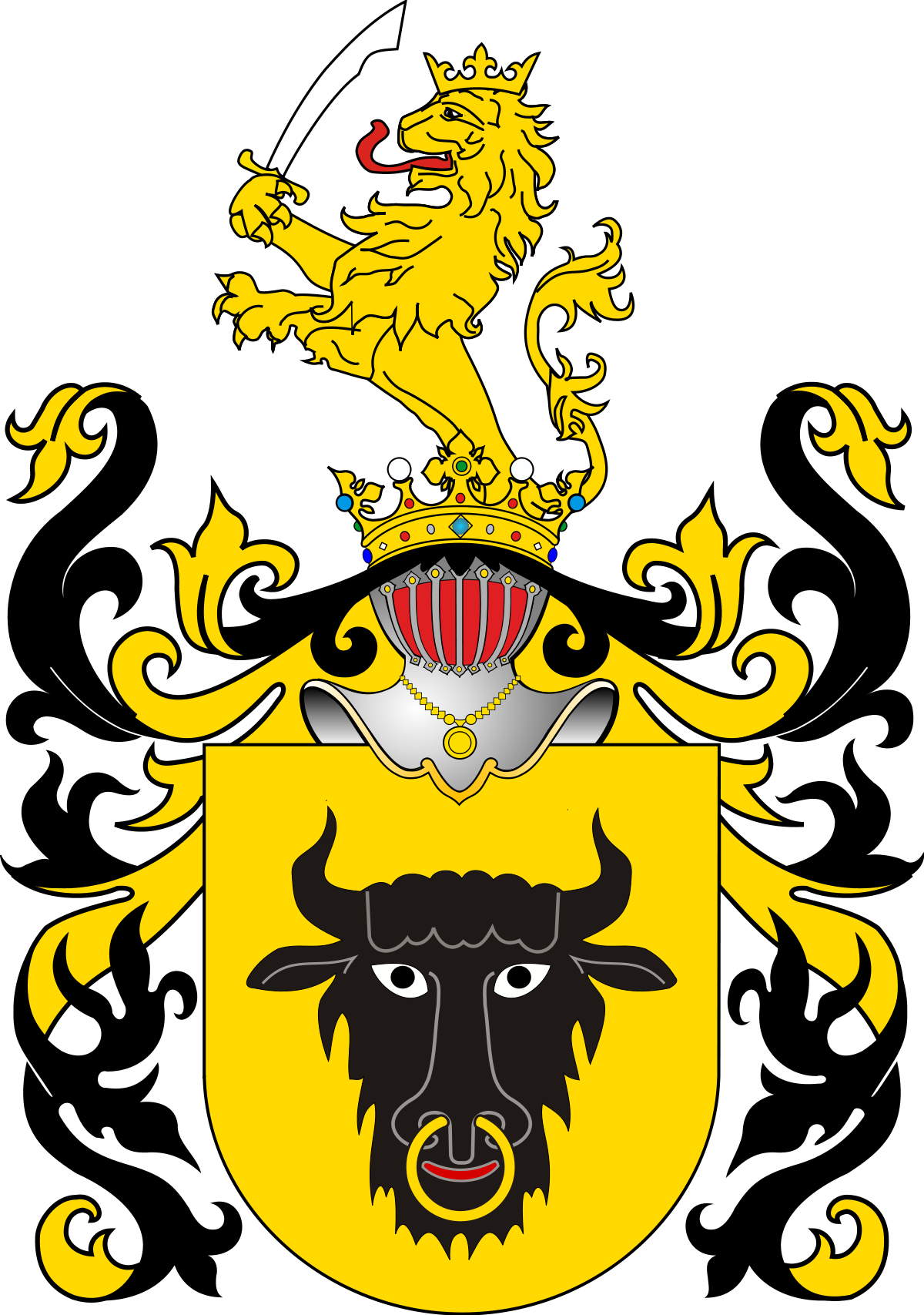 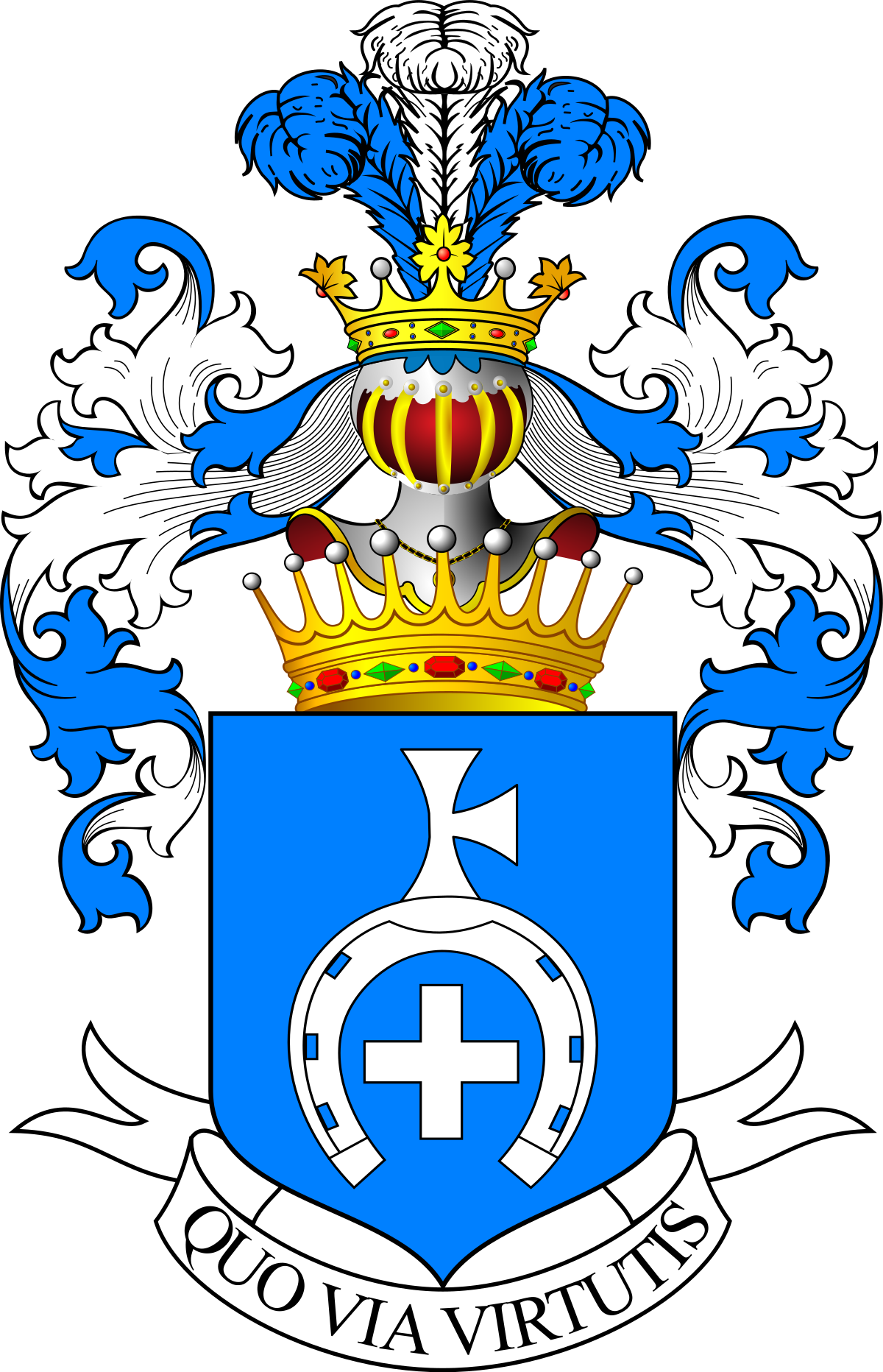 a/b/c/d/Ideologia, stawiająca sobie za cel utworzenie państwa żydowskiego; koncepcję tę przedstawił w 1896 r. Teodor Herzl w książce pt. „Państwo żydowskie”a/Instytucja założona na mocy ustawy parlamentarnej, początkowo dysponując funduszem 100 mln. marek (powiększanym co kilka lat osiągając w 1913 r. sumę 995 mln.) na wykup ziem w prowincjach wschodnich Rzeszy dla niemieckich osadnikówb/Niemiecka organizacja nacjonalistyczna, utworzona pod protektoratem Bismarcka, popierająca politykę germanizacyjną rządu na terenach zaboru pruskiego, skupiała głównie niemiecką inteligencję, nawołując do umacniania niemieckości na wschodnich rubieżach Rzeszy i walki z „niebezpieczeństwem polskim”c/Polityka Bismarcka dążąca do podporządkowania Kościoła katolickiego państwu: odebranie duchowieństwu nadzoru nad szkolnictwem (1872), wprowadzenie obowiązkowych ślubów cywilnych, a w kulminacyjnym okresie konfliktu (1873-1875) próba objęcia kleru kontrolą państwa poprzez podporządkowanie seminariów duchownych państwu i uzależnienie od niego obsadzania stanowisk kościelnychd/BRUDNOPIS